Vertrouwenscontactpersoon24 maart 2015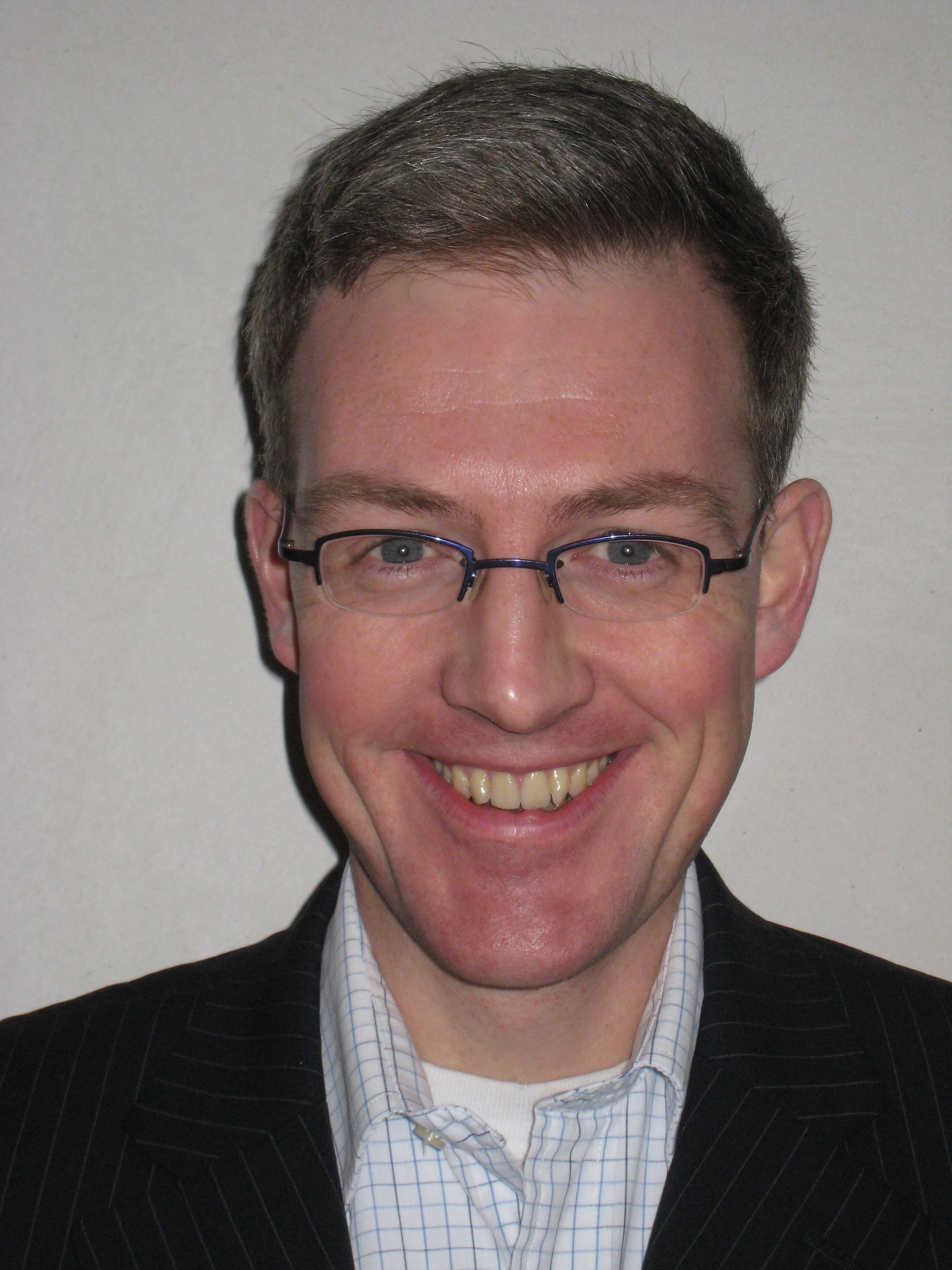 Op 1 maart j.l. is René Bijkerk (huisarts, 42 jaar) gestart als Vertrouwenscontactpersoon (VCP) van WV Het Stadion. Nu hij een jaar lid is van de vereniging wil hij ook als vrijwilliger zijn steentje bijdragen. Een sociaal veilige sportomgeving vindt René belangrijk dus wil hij zich graag inzetten door seksuele intimidatie/ongewenst gedrag binnen de vereniging tegen te gaan. Hij wil hieraan bijdragen als vertrouwenspersoon. Voor persoonlijke problemen of andere vertrouwelijke zaken die je niet wilt bespreken met je trainer, begeleider of het bestuur kan René Bijkerk als vertrouwenspersonen ingeschakeld worden. “Ik kan je een luisterend oor bieden en ook doorverwijzen naar andere instanties. Omdat het bestuur verantwoordelijk is voor de vereniging moet ik als vertrouwenspersoon elk incident geanonimiseerd met het bestuur bespreken”, licht René toe. Kernpunten zijn voor René: “Hart hebben voor de mensen, dat ze zich serieus genomen voelen, dat ze welkom zijn en dat ze op mij kunnen rekenen.”De afgelopen tien jaar is René als huisarts verantwoordelijk geweest voor de kwaliteit van de huisartsenpraktijk. Gedurende zijn gehele loopbaan heeft hij zich ook bestuurlijk ingezet en is hij opleider voor huisartsen. René is getrouwd en vader van een zoon en dochter. Met zijn gezin woont hij in De Meern. Hij houdt van fietsen en kan genieten van de kinderen, lekker eten en leest graag een goed boek.Via mail kun je contact met hem opnemen: vcp@wvhetstadion.nl